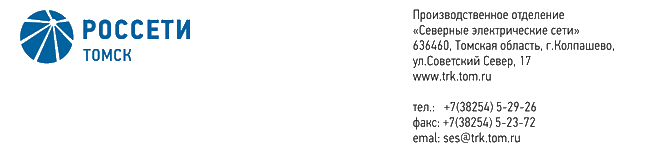                                                              УВЕДОМЛЕНИЕ В связи с модернизацией электрических сетей17.08.22г., 18.08.22г., 19.08.22г. с 10-00 до 15-00, Будет произведено отключениеУчреждения :( Полиция, Газпромбанк, Служба занятости, Следственный комитет, Почта, Районный суд, Типография, Лесхоз, РайПо, Школа№1, Котельные№3, Спорткомплекс, Сельская Администрация, Узел связи, Отдел образования, Баня, Маг. «Любимый» (ул. Мира), Газпром связь «РТРС», маг. Магнит, Монетка).Улицы: Пер. Школьный; ул. Мира 1-31; 47-62; ул. Засаймочная 5-61, пер. Засаймочный, ул. Юргина 5-78, ул. Рабочая 1-13, ул. Лебедева 1-40, ул. Калинина, ул. Майская 1-а, ул. Дружба народов, ул. Брусничная, ул. Крылова 1-4, ул. Спортивная 1-9а, ул. Оруджева, пер. Школьный, ул. Советская 15-43а, ул. Некрасова 5,12, ул. Лебедева, ул. Гоголя, пер. Лебедева 14-18(четные), ул. Ленина 11,13,14,15,16Все работы будут производится при благоприятных погодных условиях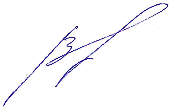 Ст. мастер Александровского СУ                                       И. Волков